HUBUNGAN MANAJEMEN SARANA DAN PRASARANAPERPUSTAKAAN DENGAN KEPUASANPENGUNJUNG DI SMA NEGERI 1 KABAWO KABUPATEN MUNA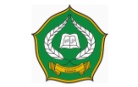 Skripsi ini Diajukan Untuk Memenuhi Syarat-Syarat Mencapai Gelar Sarjana Pendidikan Islam Pada Program Studi Manajemen Pendidikan IslamOLEHSARIANINIM: 11010103060FAKULTAS TARBIYAH DAN ILMU KEGURUAN PROGRAM STUDI MANAJEMEN PENDIDIKAN ISLAMINSTITUT AGAMA ISLAM NEGERI(IAIN) KENDARI2015